RESULTADO – TOMADA DE PREÇON° 20221310TP31063HEMUO Instituto de Gestão e Humanização – IGH, entidade de direito privado e sem fins lucrativos,classificado como Organização Social, vem tornar público o resultado da Tomada de Preços,com a finalidade de adquirir bens, insumos e serviços para o HEMU - Hospital Estadual daMulher, com endereço à Rua R-7, S/N, Setor Oeste, Goiânia, CEP: 74.125-090.Bionexo do Brasil LtdaRelatório emitido em 04/11/2022 15:57CompradorIGH - HEMU - Hospital Estadual da Mulher (11.858.570/0002-14)AV. PERIMETRAL, ESQUINA C/ RUA R7, SN - SETOR COIMBRA - GOIÂNIA, GO CEP: 74.530-020Relação de Itens (Confirmação)Pedido de Cotação : 247923100COTAÇÃO Nº 31063 - MATERIAL DE ESCRITÓRIO HEMU OUT/2022Frete PróprioObservações: *PAGAMENTO: Somente a prazo e por meio de depósito em conta PJ do fornecedor. *FRETE: Só serão aceitas propostas com frete CIF epara entrega no endereço: RUA R7 C/ AV PERIMETRAL, SETOR COIMBRA, Goiânia/GO CEP: 74.530-020, dia e horário especificado. *CERTIDÕES: AsCertidões Municipal, Estadual de Goiás, Federal, FGTS e Trabalhista devem estar regulares desde a data da emissão da proposta até a data dopagamento. *REGULAMENTO: O processo de compras obedecerá ao Regulamento de Compras do IGH, prevalecendo este em relação a estes termosem caso de divergência.Tipo de Cotação: Cotação NormalFornecedor : Todos os FornecedoresData de Confirmação : TodasFaturamentoMínimoValidade daPropostaCondições dePagamentoFornecedorPrazo de EntregaFreteObservaçõesCirurgica Goiania EireliGOIÂNIA - GOMarcelo Simoes Gusmao - (62)2 dias apósconfirmação1R$ 500,000022/10/202230 ddlCIFnull99161-4121diretor@cirurgicagoiania.com.brMais informaçõesModerna Papelaria EireleGOIÂNIA - GOGisele Pessoa Cruz - (62) 9916-5 dias apósconfirmação23R$ 100,0000R$ 100,000022/10/202222/10/202230 ddl30 ddlCIFCIFnull69249papelaria.moderna@yahoo.comMais informaçõesPapelaria Dinâmica LtdaGOIÂNIA - GOGleike . - nullgleike@papelariadinamica.com.brMais informações2dias apósGLEIKE 6299110-6298confirmaçãoProgramaçãode EntregaPreçoUnitário FábricaPreçoProdutoCódigoFabricanteEmbalagem Fornecedor Comentário JustificativaRent(%) Quantidade Valor Total UsuárioRosana DeOliveiraMouraEXPOSITORCLASSIC CRISTALFOLDER - DIVERSASEXPOSITOR CLASSICCRISTAL HOLDER -UNIDADECirurgicaGoianiaEireliR$R$R$545,000032440147--UNDUNDnullnull--20 Unidade27,2500 0,0000-DIVERSOS01/11/202216:44Rosana DeOliveiraMouraFITA ADESIVACREPE 32MM X 50M- DIVERSAS -CirurgicaGoianiaEireliFITA ADESIVA CREPER$R$R$538,400034017080 Rolo32MM X 50M6,7300 0,0000DIVERSOS01/11/202216:44PRANCHETA OFICIO EMDURALUMINIO COMPRENDEDOR ACO INOX ->MUITO RESISTENTE 100%ESTERILIZAVEL, IDEALPARA O RAMOALIMENTICIO,HOSPITALAR, QUÍMICOENTRE OUTROS,POSSUINDO OS CANTOSARREDONDADOS E TERPRENDEDOR LIVRE DEREBARBAS. DIMENSÕES:Rosana DeOliveiraMouraPRANCHETA OFICIOEM DURALUMINIOCOM PRENDEDORACO INOX -CirurgicaGoianiaEireliR$R$R$650,00007423172-UNDnull-10 Unidade65,0000 0,000001/11/202216:44ACRIMET - ACRIMET345 (A) X235 (L) X1,5 (ESPESSURA) MM. -UNIDADETotalParcial:R$110.01.733,4000Total de Itens da Cotação: 78Total de Itens Impressos: 3Programaçãode EntregaPreçoUnitário FábricaPreçoProdutoCódigoFabricanteEmbalagem Fornecedor Comentário JustificativaRent(%) Quantidade Valor Total UsuárioRosana DeOliveiraMouraALMOFADA PARACARIMBO N 03 AZULModernaPapelariaEireleALMOFADA P/ CARIMBOAZUL N 3 - UNIDADER$R$1126-unnull-3 Unidade R$ 11,97003,9900 0,0000-japan01/11/202216:44Rosana DeOliveiraMouraALMOFADA PARACARIMBO AZUL N 04 -UNIDADEALMOFADA PARACARIMBO AZUL N 04- - JAPANModernaPapelariaEireleR$R$2339811--11nullnull--3 Unidade R$ 20,70006,9000 0,000001/11/202216:44APAGADOR PARA QUADRO 12270BRANCO - UNIDADE- APAGADOR PARAQUADRO BRANCO -ModernaPapelariaEireleR$R$20 Unidade R$ 88,0000 Rosana De4,4000 0,0000OliveiraMoura-carbrinq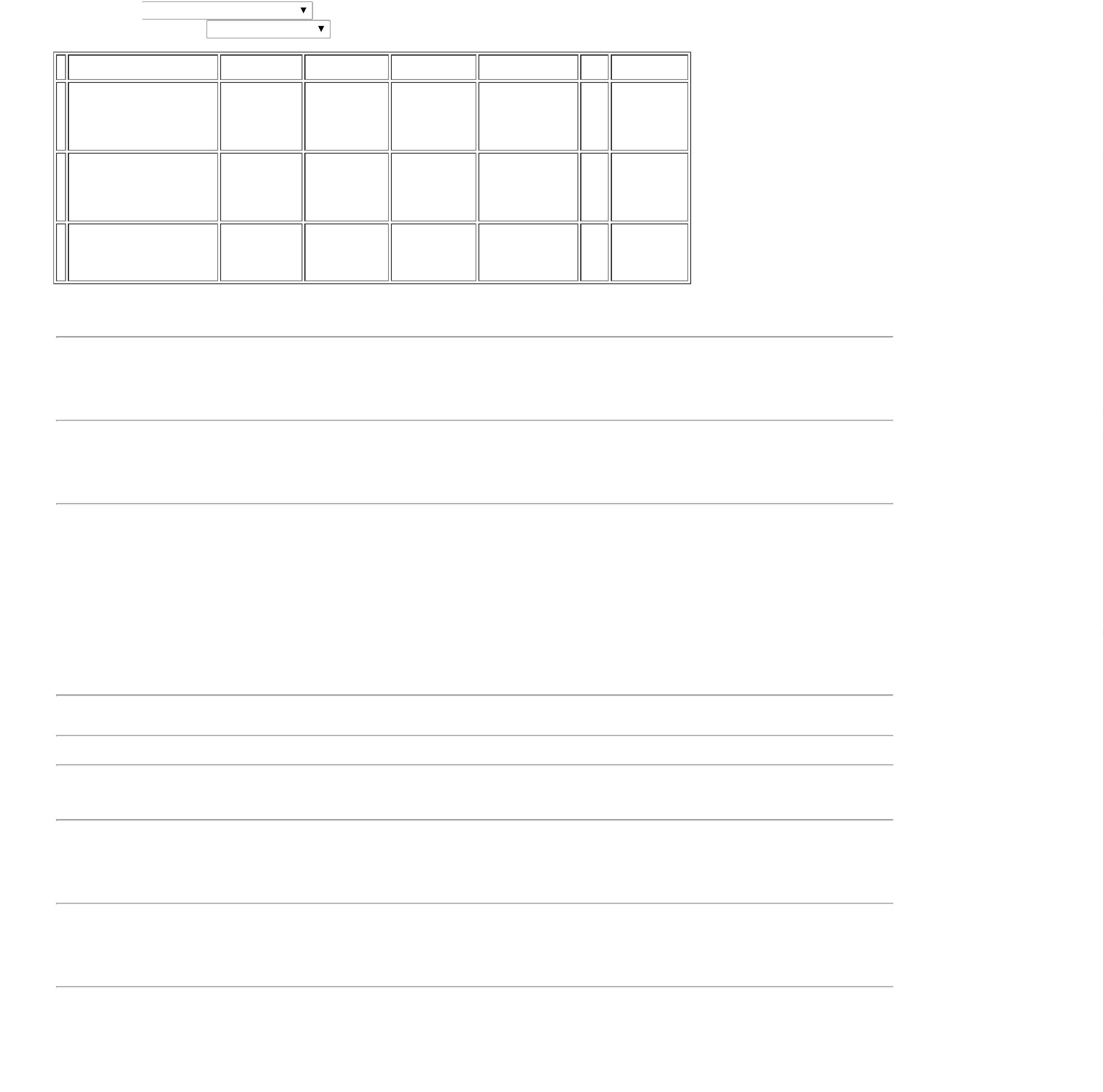 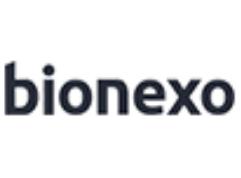 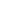 01/11/202216:44APONTADOR DE LAPIS ->APONTADOR PARA LAPIS.COMPOSICAO PLASTICO.FUROS 1. SEM DEPOSITO.CORES SORTIDAS -Rosana DeOliveiraMouraModernaPapelariaEireleapontador simples -MASTERPRINTR$R$456789112391162----------------UNIDADEnullnullnullnullnullnullnullnullnullnullnullnullnullnullnullnull----------------10 Unidade R$ 2,70000,2700 0,000001/11/202216:44UNIDADERosana DeOliveiraMouraModernaPapelariaEireleBARBANTE ALGODAOBARBANTE - saojoaoR$R$und3 RoloR$ 16,5000200G - ROLO5,5000 0,000001/11/202216:44Rosana DeOliveiraMouraModernaPapelariaEireleBATERIA 3 V CR2032(TIPO MOEDA) - UNIDADEBATERIA 3V CR2032 - ELGINR$R$2042139914399195648UNIDADEunidadeUNIDADEUNIDADEund15 Unidade R$ 26,25001,7500 0,000001/11/202216:44Rosana DeOliveiraMouraPOST ITBLOCO DE NOTASADESIVO POST IT8X50MM - UNIDADE38MMX50MM BLOCOCOM 100 FOLHAS -MASTERPRINT -MASTERPRINTModernaPapelariaEireleR$R$20 Unidade R$ 91,80004,5900 0,0000301/11/202216:44BOBINA DE ETIQUETAADESIVA TERMICA P/ALABORATORIO 3 X 5 CM;APROXIMADAMENTE 1000UNIDADES POR BOBINAS-CAIXARosana DeOliveiraMouraModernaPapelariaEireleetiqueta 50x30termica - MODERNAR$R$R$840,000070 Caixa12,0000 0,000001/11/202216:44Rosana DeOliveiraMouraBOBINATERMOSSENSIVEL P/FIBRINTIMER II 57MM XModernaPapelariaEireleBOBINA TERMICAR$R$R$100,500050 Unidade57X22 - THEGA2,0100 0,000022M -> DADE 57MM X01/11/202216:4422M - UNIDADERosana DeOliveiraMouraModernaPapelariaEireleBORRACHA BRANCA -UNIDADEBORRACHA BRANCAN 40 - redborR$R$1111111112021020 Unidade R$ 5,60000,2800 0,000001/11/202216:44Rosana DeOliveiraMouraCALCULADORA1 ELETRONICA DE MESA 12 16469DIGITOS - UNIDADEModernaPapelariaEireleCALCULADORA 12DIGITOS - kenkoR$R$und5 Unidade R$ 97,500019,5000 0,000001/11/202216:44Rosana DeOliveiraMouraCANETA ESCREVE APAGAAZUL P/ CADERNO DEPSICOTROPICOS 0.7MMModernaPapelariaEireleCANETA FRIXIONBAL AZUL - pilotR$R$R$239,800023456890518811661530858465120 Unidade11,9900 0,000001/11/202216:44Rosana DeOliveiraMouraCANETAESFEROGRAFICAAZUL - compactorModernaPapelariaEireleCANETA ESFEROGRAFICAAZUL - UNIDADER$R$UNIDADEUNIDADEUNIDADEun150 Unidade R$ 72,0000100 Unidade R$ 48,0000150 Unidade R$ 72,000010 Unidade R$ 5,40000,4800 0,000001/11/202216:44Rosana DeOliveiraMouraCANETAESFEROGRAFICAPRETA - compactorModernaPapelariaEireleCANETA ESFEROGRAFICAPRETA - UNIDADER$R$0,4800 0,000001/11/202216:44Rosana DeOliveiraMouraCANETAESFEROGRAFICAVERMELHA -compactorModernaPapelariaEireleCANETA ESFEROGRAFICAVERMELHA - UNIDADER$R$0,4800 0,000001/11/202216:44Rosana DeOliveiraMouraCHAVEIRO COLORIDO DEIDENTIFICACAO COMETIQUETA -> COMModernaPapelariaEireleCHAVEIRO IDENT.DE CHAVES - waleuR$R$493994020640208376090,5400 0,0000ARGOLA EM METAL01/11/202216:44Rosana DeOliveiraMouraModernaPapelariaEireleCLIPS PARA PAPEL 4/0 CXCOM 50 UND - CAIXA- CLIPS MEDIO 4/0 -top clipsR$R$UNIDADE20 Caixa20 CaixaR$ 44,8000R$ 49,00002,2400 0,000001/11/202216:44Rosana DeOliveiraMouraModernaPapelariaEireleCLIPS PARA PAPEL 6/0 CXCOM 50 UND - CAIXAR$R$CLIPS 50X1 N6 - topund2,4500 0,000001/11/202216:44Rosana DeOliveiraMouraCOLA BASTAO 21GR - UNIDADE -ondaModernaPapelariaEireleCOLA BASTAO 21 GR -UNIDADER$R$UNIDADE10 Unidade R$ 17,70001,7700 0,000001/11/202216:44Rosana DeOliveiraMouraCOLCHETELATONATOBAILARINA No 14 -XRModernaPapelariaEireleCOLCHETE PARA PAPEISNUM 14 - UNIDADER$R$R$447,50002212402472299--1nullnull--25 Unidade17,9000 0,000001/11/202216:44CORRETIVO LIQUIDO ABASE DE AGUA - UNIDADEcorretivo liquido -framaUNIDADEModernaPapelariaR$R$30 Unidade R$ 58,2000 Rosana DeOliveira1,9400 0,0000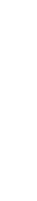 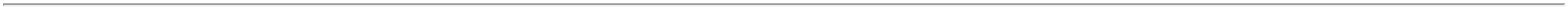 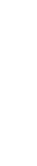 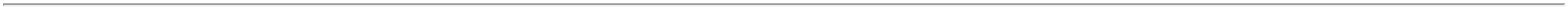 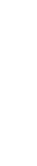 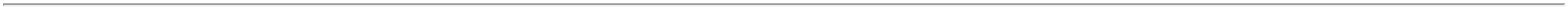 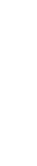 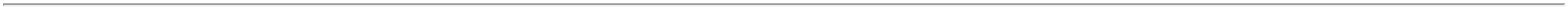 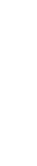 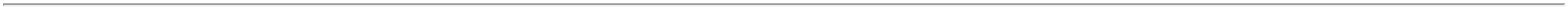 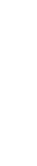 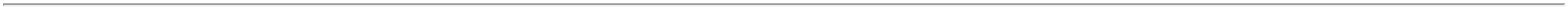 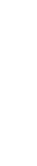 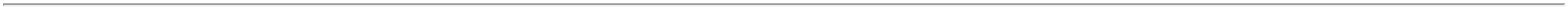 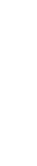 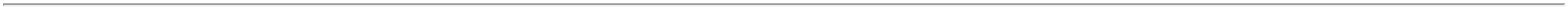 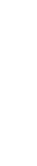 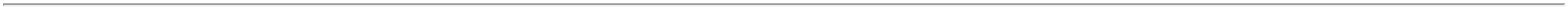 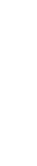 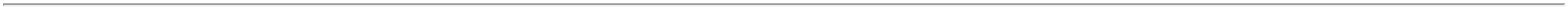 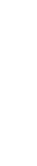 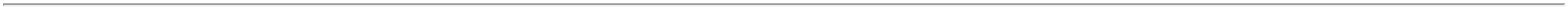 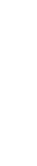 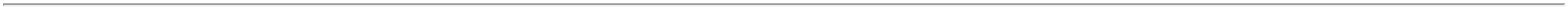 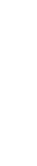 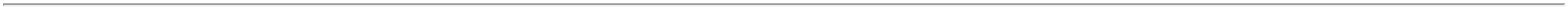 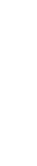 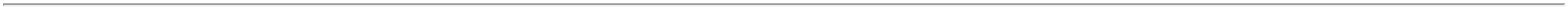 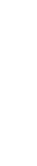 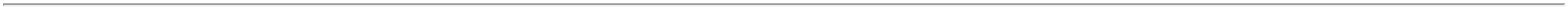 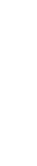 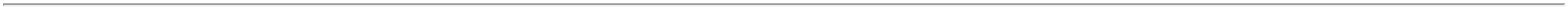 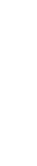 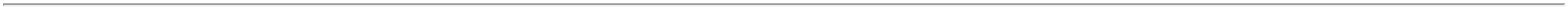 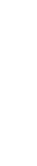 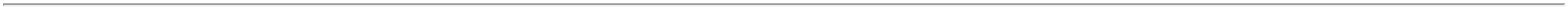 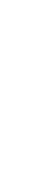 EireleMoura01/11/202216:44Rosana DeOliveiraMouraCAPA PARA CRACHAHORIZONTAL REFLC 7 70 X 100 - ACPModernaPapelariaEireleCRACHA COMPRENDEDOR JACARER$R$R$213,000022222223345678904287346193255--------2nullnullnullnullnullnullnullnull-----300 Unidade0,7100 0,000001/11/202216:44Rosana DeOliveiraMouraLIGUINHA ELASTICAPARA DINHEIRO(100 UN) - redborModernaPapelariaEireleELASTICO AMARELO PCTR$R$un10 Pacote R$ 26,6000100 UNIDADES2,6600 0,000001/11/202216:44Rosana DeOliveiraMouraENVELOPE BRANCO 114 X62 MM SEM RPC ->ENVELOPE 114X162 -UNIDADEModernaPapelariaEirele1ENVELOPE BRANCO16X23 - scriptR$R$undund50 Unidade R$ 3,00000,0600 0,000001/11/202216:44Rosana DeOliveiraMouraENVELOPE 24X34AMARELO GRANDE -scriptModernaPapelariaEireleENVELOPE KRAFT OURO40 X 340 MM - UNIDADER$R$R$190,00003992343269500 Unidade500 Unidade4 Caixa20,3800 0,000001/11/202216:44Rosana DeOliveiraMoura-ENVELOPEModernaPapelariaEireleENVELOPE PLASTICOBOLHA 30 X 40 CMR$R$R$PLASTICO BOLHA 30 UNIDADEX 40 CM - MODERNA2,9800 0,00001.490,000001/11/202216:44Rosana DeOliveiraMouraFornecedoresnão atingemETIQUETA ADESIVA 2CARREIRAS 107X36MM - 39936CAIXAModernaPapelariaEireleetqueta 107x36 -R$R$R$UNIDADEUNIDADEUNIDADEmaxprintfaturamento 290,0000 0,0000mínimo;1.160,000001/11/202216:44Rosana DeOliveiraMouraETIQUETA ADESIVACOUCHE BRANCA0X30MM - CAIXAModernaPapelariaEireleetiqueta 80x30 -MODERNAR$R$R$665,000040058--50 Caixa13,3000 0,0000801/11/202216:44Rosana DeOliveiraMouraETIQUETA ADESIVACOUCHE VERDE CLARO 3 54307COLUNAS 33 X 22 MMetiqueta 33x22 3carreiras termica -MODERNAModernaPapelariaEireleR$R$R$539,700030 Rolo17,9900 0,000001/11/202216:44ETIQUETA ROTULADORA12MM X 8M - ROLO ->FITA BRANCA; LETRAPRETA( BLACK PRINT ONWHITE TAPE);DIMENSÕES: 12MM X8M(LARGURA XCOMPRIMENTO);COMPATIVEL COM AROTULADORARosana DeOliveiraMoura- FITA ROTULADOR12MM.47 TZE-FX231- texfixModernaPapelariaEireleR$R$R$279,90003128330-1null-10 Unidade27,9900 0,000001/11/202216:44ELETRONICA DA MARCA:BROTHER, MODELO; PT-80 - UNIDADERosana DeOliveiraMouraEXTRATOR DE GRAMPOTIPO ESPATULA, EM AÇOINOXIDAVEL, PARAModernaPapelariaEireleEXTRATOR DEGRAMPO - caviaR$R$33333343567890131172528896236-------undUNIDADEundnullnullnullnullnullnullnull-------15 Unidade R$ 20,25001,3500 0,0000EXTRAÇÃO DE GRAMPOS01/11/202216:4426/6 E 26/8.UNIDADEFITA ADESIVAEMPACOTADORA TRANSP.MONOFACE 45X45(EMBALADORA) - ROLOCOM DIMENSOES DERosana DeOliveiraMouraFITA ADESIVAEMPACOTADORATRANSP.ModernaPapelariaEireleR$R$R$254,800070 Rolo30 Rolo3,6400 0,0000MONOFACE 45MM X01/11/202216:4445M - eurocel45MM X 45 M - ROLORosana DeOliveiraMouraFITA CREPEADESIVA 48MMXModernaPapelariaEireleFITA CREPE 50MM X 50M -ROLOR$R$R$274,50009,1500 0,000050M - teck bond01/11/202216:44Rosana DeOliveiraMouraFITA CREPE BEGE 19MM XModernaPapelariaEirele50M - APLICAÇÃOFITA CREPE 18X50 -TEK BONDR$R$R$102,9000UNIDADEUNIDADEUNIDADE130 RoloMULTIUSO; MONOFACE. -ROLO3,4300 0,000001/11/202216:44Rosana DeOliveiraMouraFITA DUPLA FACETRANSPARENTE24MMX1.5M - ROLOModernaPapelariaEireleFITA DUPLA FACE DEESPUMA 24MM X 1,5MR$R$R$102,450043089401805 Unidade20,4900 0,0000-vonder01/11/202216:44Rosana DeOliveiraMouraFITA DUPLA FACETRANSPARENTEFITA DUPLA FACETRANSPARENTEModernaPapelariaEireleR$R$R$110,00005 Rolo24MMX1.5M - ROLOvonder22,0000 0,000024MMX1.5M - ROLO-01/11/202216:44Rosana DeOliveiraMouraFITA IMPRESSAO- FITA ROTULADOR12MM.47 TZE-FX231- texfixModernaPapelariaEireleR$R$R$750,0000TERMICA P/ ROTULADOR 40185V - UNIDADE10 Unidade75,0000 0,0000-01/11/202216:44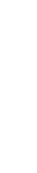 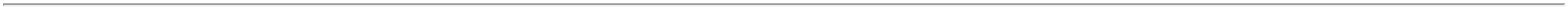 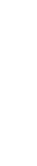 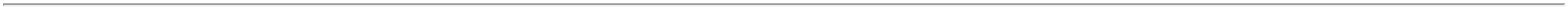 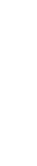 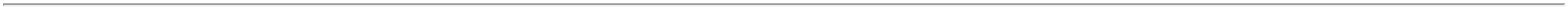 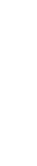 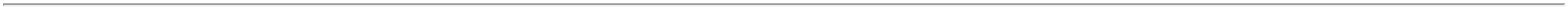 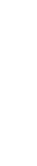 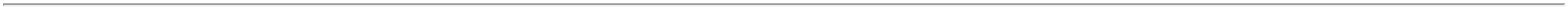 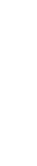 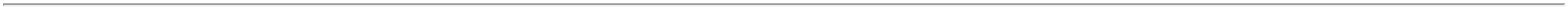 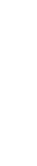 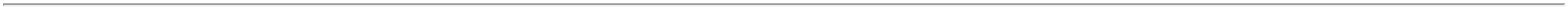 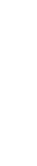 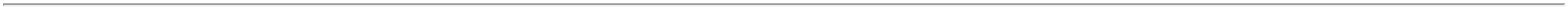 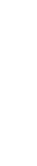 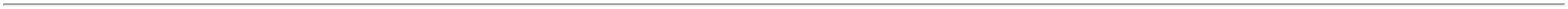 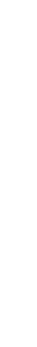 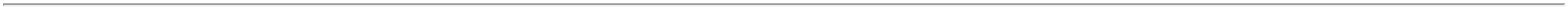 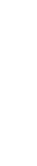 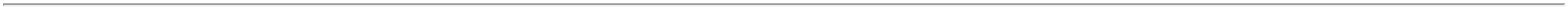 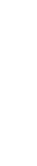 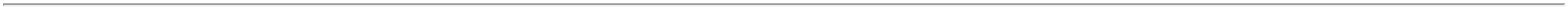 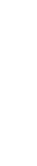 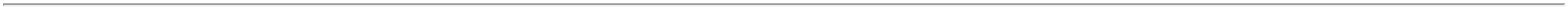 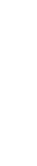 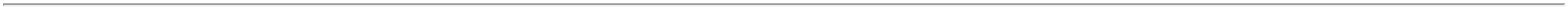 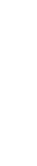 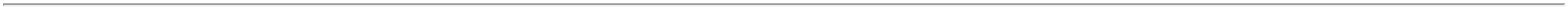 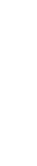 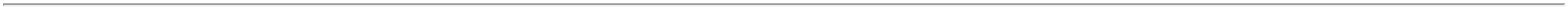 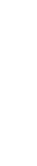 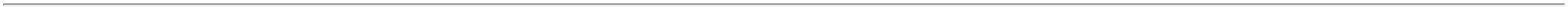 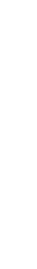 41FITA TIPO VELCRO(MACHO/FEMEA) -> PARABARREIRA DA LAVADORAHOSPITALAR7004-FITA TIPO VELCRO(MACHO/FEMEA) ->PARA BARREIRA DALAVADORA1ModernaPapelariaEirelenull-R$R$10 MetrosR$690,0000Rosana DeOliveiraMoura69,0000 0,0000COMPUTADORIZADAMODELO 330V MLEX -METROSHOSPITALARCOMPUTADORIZADAMODELO 330V MLEX01/11/202216:44-METROS -MODERNARosana DeOliveiraMouraGRAMPEADOR DE MESAMEDIO 11.5X3.5X5.7CM - 40223UNIDADEModernaPapelariaEireleGRAMPEADORMEDIO - maxprintR$R$4444434567-----ununidadeund12nullnullnullnullnull-10 Unidade R$ 96,90009,6900 0,000001/11/202216:44Rosana DeOliveiraMouraGRAMPO 26/6 PARAGRAMPEADOR CX 5000UNIDADES -> EMMATERIAL METAL NA CORPRATA - CAIXAFornecedoresnão atingemGRAMPOS 26/6GALVANIZADO -TOPModernaPapelariaEireleR$R$R$239,500019223011615550 Caixafaturamento 4,7900 0,0000mínimo;01/11/202216:44LACRE TIPO MALOTECORES DIVERSAS MED.Rosana DeOliveiraMouraModernaPapelariaEirele03MM X 16CM - LACRELACRE NUMERICO -cormofixR$R$---100 Unidade R$ 11,0000ESPINHA DE PEIXE; COMNUMERAÇÃOSEGUENCIAL. - UNIDADE0,1100 0,000001/11/202216:44Rosana DeOliveiraMouraModernaPapelariaEireleLAPIS DE COR 12X1 -CAIXA- LAPIS DE COR 12cores - multicolorR$R$15 CaixaR$ 68,85004,5900 0,000001/11/202216:44Rosana DeOliveiraMouraLAPIS DERMATOGRAFICODE CERA MARCADOR P - 40335UNIDADELAPISDERMATOGRAFICO -serticModernaPapelariaEireleR$R$15 Unidade R$ 74,950014,9900 0,000001/11/202216:44LIVRO ATA SEM MARGENSC/ 200 FLS - INTERNASCOSTURADAS EPAGINADAS, PAPELSULFITE PAUTADA COMMINIMO DE 34 LINHAS,GRAMATURA DERosana DeOliveiraMouraModernaPapelariaEirelelivro ata 200 fls - saodomingosR$R$R$192,900049APROXIMADAMENTE5G/M2, COMPRIMENTOMÍNIMO DE 300MM,135-UNIDADEnull-10 Unidade19,2900 0,0000601/11/202216:44LARGURA MINIMA 210MM;CAPA EM PAPELÃOREVESTIDO COM PAPELKRAFT NA COR PRETA. . -UNIDADERosana DeOliveiraMouraCANETA MARCATEXTO - AMARELA - UNIDADEMAXPRINTModernaPapelariaEireleMARCA TEXTO LARANJA -UNIDADER$R$555551233755821296221-----nullnullnullnullnull-----48 Unidade R$ 56,64001,1800 0,000001/11/202216:44Rosana DeOliveiraMouraMARCADOR P/ QUADROBRANCO COR AZUL -UNIDADEPINCEL PARAQUADRO BRANCO -brwModernaPapelariaEireleR$R$R$104,6400undund48 Unidade22,1800 0,000001/11/202216:44Rosana DeOliveiraMouraMARCADOR P/ QUADROBRANCO COR VERDE -UNIDADEPINCEL PARAQUADRO BRANCO -brwModernaPapelariaEireleR$R$24 Unidade R$ 50,4000,1000 0,000001/11/202216:44Rosana DeOliveiraMouraMARCADOR P/ QUADRO4 BRANCO COR VERMELHO - 6222UNIDADEModernaPapelariaEirelePINCEL P/ QUADROBRANCO - BRWR$R$unidadeUNIDADE24 Unidade R$ 52,56002,1900 0,000001/11/202216:44Rosana DeOliveiraMouraMARCADOR P/ QUADROBRANCO PONTA FINAModernaPapelariaEirelepincel quadro branco- BRWR$R$R$105,120056622348 Unidade2MM COR PRETO -UNIDADE2,1900 0,000001/11/202216:44MOLHA DEDO C/ APROX.12G -> UMEDECEDOR DEDEDOS 12GR -Rosana DeOliveiraMouraModernaPapelariaEireleESPECIFICAÇÃO:COMPOSIÇÃO:ÁCIDOGRAXO,GLICOIS,CORANTEALIMENTÍCIOE ESSENCIAAROMÁTICA.-UNIDADEMOLHA DEDO -carbrinkR$R$531736-unnull-20 Unidade R$ 46,80002,3400 0,000001/11/202216:44PAPEL A4 EXTRA BRANCO-> COM DIMENSOES10X297 75G/M2APROXIMADAMENTE,Rosana DeOliveiraMoura2ModernaPapelariaEirelePAPEL A-4 -CHAMEXR$R$R$13.062,000057 MULTIUSO PROPRIO PARA 138IMPRESAO EM JATO DETINTA, LASER E-UNIDADEnull-600 Pacote21,7700 0,000001/11/202216:44FOTOCOPIADORA. -RESMAPAPEL CONTACTTRANSPARENTE 75G/M2.->AUTO ADESIVO, PARAREVESTIR SUPERFICIESSECAS EM GERAL, PAPELE USO EM FUNÇÕESADMINISTRATIVAS;MINIMO DE 45CM DELARGURA; COM ESCALAEM CENTIMETRO EGRAMATURA 75 G/M2 -METROSRosana DeOliveiraMouraModernaPapelariaEirelePAPEL CONTACTCRISTAL - DACR$R$58231-PLASTICAnull-20 Metros R$ 60,00003,0000 0,000001/11/202216:44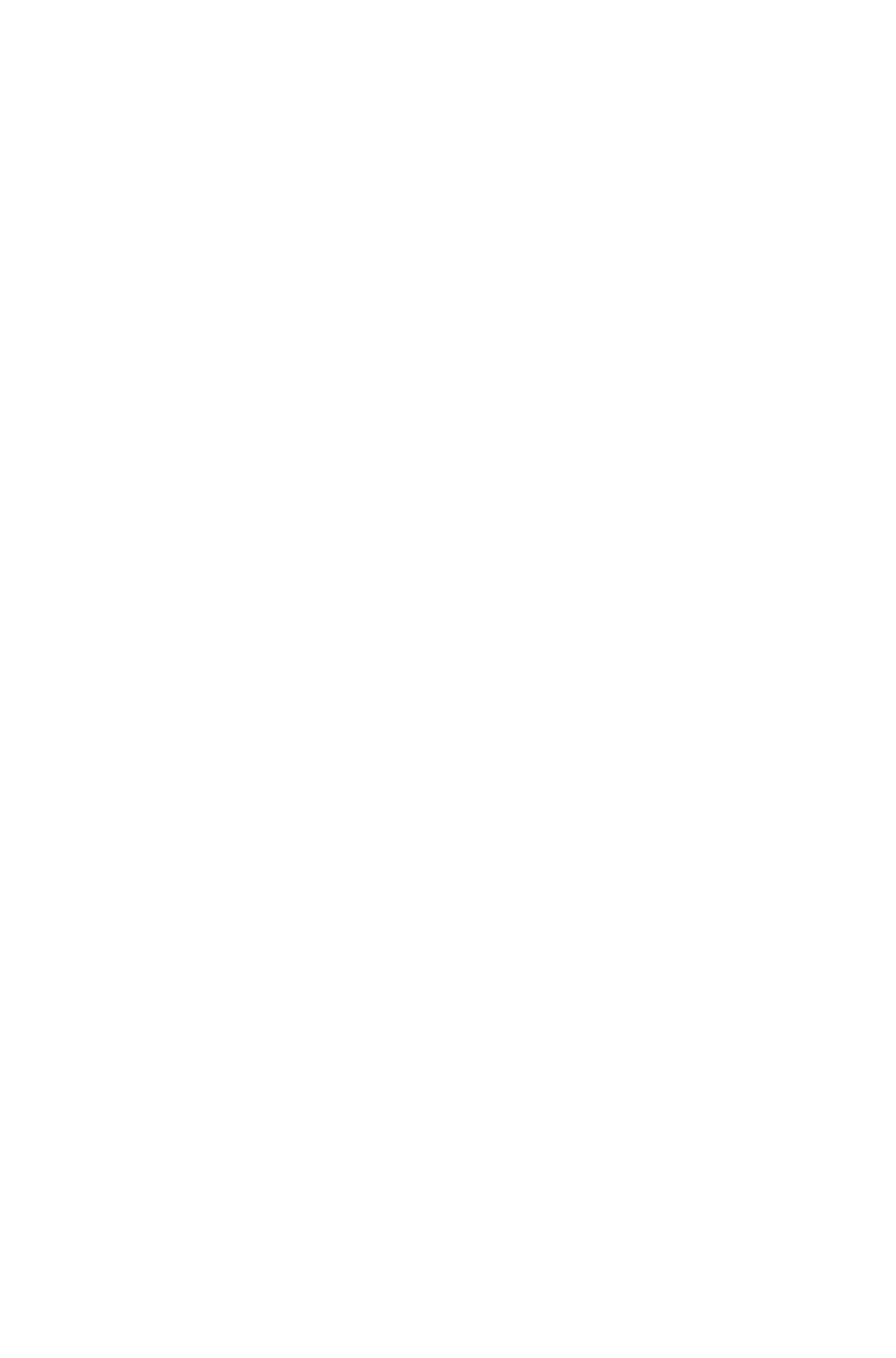 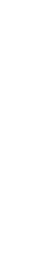 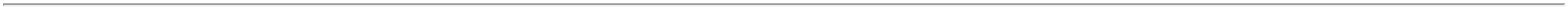 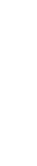 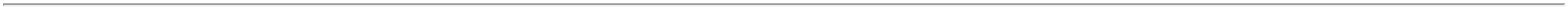 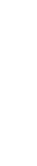 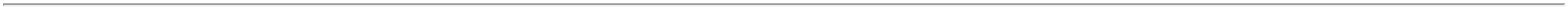 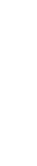 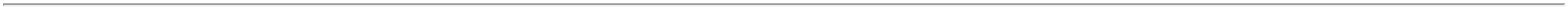 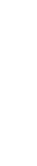 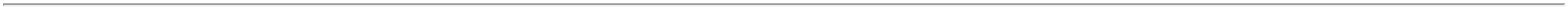 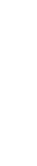 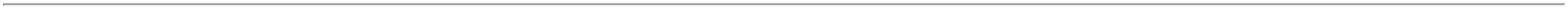 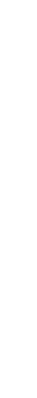 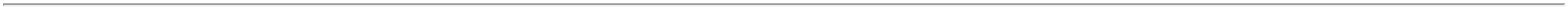 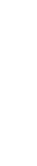 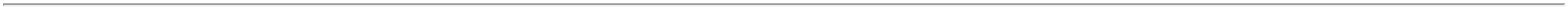 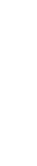 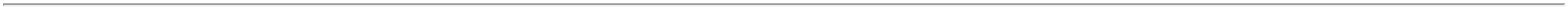 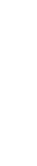 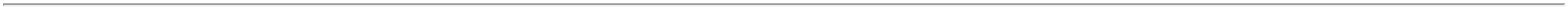 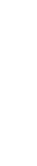 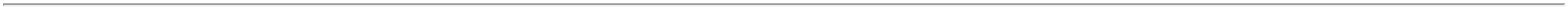 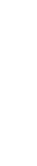 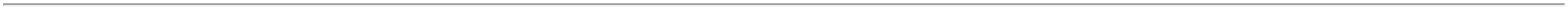 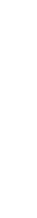 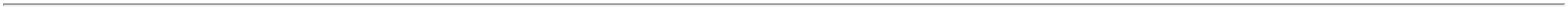 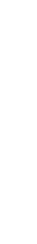 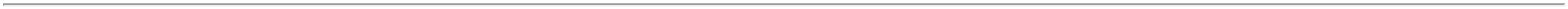 PASTA ARQUIVO 12DIVISORIAS -SANFONADA -> PASTASANFONADA PLASTTRANSP TAM A4 12DIVISORIAS; TAMANHOOFICIO - UNIDADERosana DeOliveiraMouraPASTA SANFONADAA4 COM 12DIVISORIAS -POLIBRASModernaPapelariaEireleR$R$5910059-unidadenull-5 Unidade R$ 79,950015,9900 0,000001/11/202216:44Rosana DeOliveiraMouraPASTAPASTA C/ABA C/ELASTICOTRANSPARENTE -UNIDADEModernaPapelariaEireleTRANSPARENTE A4COM ELASTICOFINA - polibrasR$R$R$163,80006666012337385402531962211----unUNIDADEunnullnullnullnull----70 Unidade50 Unidade350 Unidade50 Unidade2,3400 0,000001/11/202216:44Rosana DeOliveiraMouraPASTA CATALAGO50 FLS - UNIDADE -ACPModernaPapelariaEirelePASTA CATALOGO C/ 50ENVELOPES - UNIDADER$R$R$667,500013,3500 0,000001/11/202216:44Rosana DeOliveiraMouraPASTA L PLASTICOTRANSPARENTE ->DIMENÇÕES 230 X30MM, EM PLASTICOFOSCO - UNIDADEModernaPapelariaEirelePASTA EM L A4 -acpR$R$R$269,50000,7700 0,0000301/11/202216:44PASTA PLASTICA TRANSP.CANELADA C/ GRAMPOTRILHO -> TIPO OFICIO;COM GRAMPO TRILHOENCADERNADOR, CORFUMERosana DeOliveiraMouraPASTATRANSPARENTECOM GRAMPO - acpModernaPapelariaEireleR$R$R$117,5000und2,3500 0,000001/11/202216:44PASTA POLIONDA AZUL6CM COM ELASTICO ->PASTA PLASTICA EMPOLIONDA MODELORosana DeOliveiraMouraModernaPapelariaEirelePASTA POLIONDAR$R$R$178,200064ALVEOLAR NA COR AZUL 49389MEDIDA DE 6CM DALTURA COMPROMENTO-unnull-30 Unidade55MM - polibras5,9400 0,000001/11/202216:4438CM LARGURA 28CMCOM ELASTICOPASTA SUSPENSA 36.1X24CM CARTAOMARMORIZADOCASTANHO -> 336 A 350G/M² COM HASTEPLASTICA. GRAMPOPLASTICO. VISOR.ETIQUETA. CODIGO 0038DA DELLO OURosana DeOliveiraMouraModernaPapelariaEirelePASTA SUSPENSA -deloR$R$R$105,00006517256-undnull-50 Unidade2,1000 0,000001/11/202216:44EQUIVALENTE - UNIDADERosana DeOliveiraMouraModernaPapelariaEirelePILHA ALCALINA PALITOAAA 1.5 V - UNIDADEPILHA PALITO AAA -ELGINR$R$R$283,5000666677767890125822259184-------UNIDADEnullnullnullnullnullnullnull-------150 Unidade150 Unidade1,8900 0,000001/11/202216:44Rosana DeOliveiraMouraPILHA ALCALINAPEQUENA AA 1.5 V -UNIDADE- PILHA ALCALINAPEQUENA AA 1,5 V - UNIDADEELGINModernaPapelariaEireleR$R$R$283,50001,8900 0,000001/11/202216:44Rosana DeOliveiraMouraModernaPapelariaEirelePINCEL ATOMICO AZUL -UNIDADEPINCEL ATOMICO -R$R$undund124 Unidade R$ 45,120012 Unidade R$ 22,680024 Unidade R$ 45,360048 Unidade R$ 57,120024 Unidade R$ 28,5600AZUL - brw1,8800 0,000001/11/202216:44Rosana DeOliveiraMouraModernaPapelariaEirelePINCEL ATOMICO PRETO -UNIDADEPINCEL ATOMICOPRETO - brwR$R$1861,8900 0,000001/11/202216:44Rosana DeOliveiraMouraModernaPapelariaEirelePINCEL ATOMICOVERMELHA - UNIDADEPINCEL ATOMICOVERMELHO - BRWR$R$1891,8900 0,000001/11/202216:44Rosana DeOliveiraMouraPINCEL MARCADOR DETEXTO AMARELO -UNIDADECANETA MARCATEXTO (AMARELA) - UNIDADEmaxprintModernaPapelariaEireleR$R$3386622331,1900 0,000001/11/202216:44Rosana DeOliveiraMouraModernaPapelariaEirelePINCEL MARCADOR DETEXTO VERDE - UNIDADEMARCA TEXTOVERDE - maxprintR$R$un1,1900 0,000001/11/202216:44PLACA/DISPLAY EMACRILICO TRANSP. P/A40,2CM X 31X22CM ->SUPORTE DE ACRILICOTRANSPARENTE P/ PAPELA4 MEDINDO 31 CM DECOMPRIMENTO X 22 CMDE LARGURA COM UMAENTRADA DERosana DeOliveiraMouraPLACA/DISPLAY EMACRILICO TRANSP.P/A4 0,2CM XModernaPapelariaEireleR$R$R$449,70007324651-undnull-30 Unidade14,9900 0,0000PROFUNDIDADE31X22CM - order01/11/2022APROXIMADA DE 0.2 CMPARA INSERIR PAPEL A4.OBS. ARESTAS REFILADASPARA HIGIENIZACAO DOSUPORTE COM ADESIVOPARA FIXACAO. -16:44UNIDADE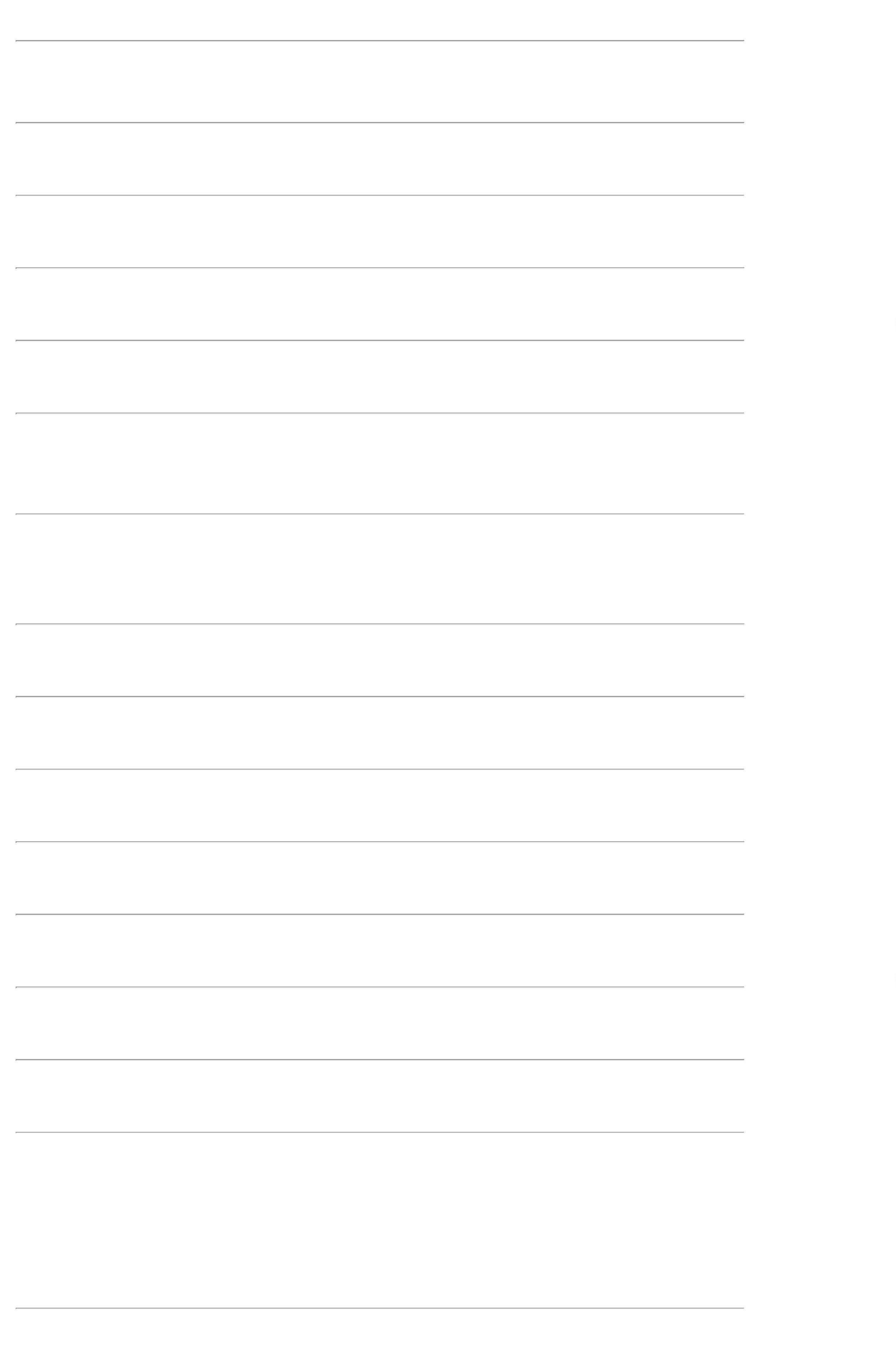 75REGUA PLASTICA 30 CMTRANSPARENTE -UNIDADE146-REGUA PLASTICA 30 UNIDADECM TRANSPARENTE- - waleuModernaPapelariaEirelenull-R$R$10 Unidade R$ 8,4000 Rosana De0,8400 0,0000OliveiraMoura01/11/202216:44Rosana DeOliveiraMouraPLASTICO P/ PASTA0.06 MM 4 FUROS -dacModernaPapelariaEireleSACO PLASTICO 4 FUROSA4 - UNIDADER$R$776740000--undnullnull--200 Unidade R$ 32,00000,1600 0,000001/11/202216:44TESOURA ESCOLARPEQUENA -> TESOURAESCOLAR PEQUENA COMPONTA ARREDONDADACOM REGUA NA LAMINAMEDINDO 13CM UNIDADERosana DeOliveiraMouraModernaPapelariaEireleTESOURA PEQUENA- brwR$R$276un10 Unidade R$ 20,40002,0400 0,000001/11/202216:44TESOURA MULTIUSO 81/2 21CM -> TESOURACORTAR PAPEL GRANDE1CM -PARA DESTROS ERosana DeOliveiraMouraTESOURAMULTIUSO 21CM -ondaModernaPapelariaEirele2R$R$R$101,8500785146-undnull-15 UnidadeCANHOTOS,COM ANEISMACIOS E6,7900 0,000001/11/202216:44EMBORRACHADOS.UNIDADETotalParcial:R$4707.026.409,9200Total de Itens da Cotação: 78Total de Itens Impressos: 71Programaçãode EntregaPreçoUnitário FábricaPreçoProdutoCódigoFabricanteEmbalagem Fornecedor Comentário JustificativaRent(%) Quantidade Valor Total UsuárioCLIPS 2.0 CX 500 G DEMETAL PARA PAPEL ->TRATAMENTOSUPERFICIAL EM ACONIQUELADO FORMATOPARALELO. - CAIXARosana DeOliveiraMouraPapelariaDinâmicaLtdaCLIPS GALV.6/0500G - CHAPARRAUR$R$R$163,5000147147--UNITARIOnullnull--15 Caixa10,9000 0,000001/11/202216:44Rosana DeOliveiraMouraGRAMPEADOR DE MESA2 GRANDE 20 X4.5X8CM A - 40221UNIDADEGRAMPEADOR 26/6JOCAR 93017 -JOGARPapelariaDinâmicaLtdaR$R$R$330,0000UND20 Unidade16,5000 0,000001/11/202216:44LIVRO ATA SEM MARGENSC/ 100 FLS -> INTERNASCOSTURAS E PAGINADAS,EM PAPEL SULFITEPAUTADO COM MINIMODE 34 LINHAS,Rosana DeOliveiraMouraPapelariaDinâmicaLtdaGRAMATURA DELIVRO ATA 100F -TILIBRAR$R$R$240,00004816577-UNDnull-25 UnidadeAPROXIMADAMENTE5G/M2, COMPRIMENTOMINIMO DE 300MM,9,6000 0,0000601/11/202216:44LARGURA MINIMA 210MM,CAPA DE PAPELÃOREVESTIDO COM PAPELKRAFT NA COR PRETALIVRO PROTOCOLO DECORRESPONDÊNCIA C/100 FLS -> COSTURADASE PAGINADAS, EM PAPELSULFITE, GRAMATURA65G/M2, DIMENSÕES210MM X 140MM; CAPAEM PAPELÃO REVESTIDOC/PAPEL OFF-SETPLASTIFICADA. FOLHASDIVIDIDAS EM 5 CAMPOSP/ ENCAMINHAMENTO DECORRESPONDÊNCIACONTENDO;Rosana DeOliveiraMouraPapelariaDinâmicaLtdaLIVRO PROTOCOLO- TILIBRAR$R$R$187,200050194-UNnull-20 Unidade9,3600 0,000001/11/202216:44DESTINATÁRIO,ENDEREÇO, NUMERO,DATA DO RECEBIMENTO,CAMPO P/ ASSINATURAOU CARIMBO E CAMPOPARA DESCRIÇÃOCONTENDO NO MÍNIMO 5LINHAS.TotalParcial:R$920,700080.0Total de Itens da Cotação: 78Total de Itens Impressos: 4TotalGeral:R$4897.029.064,0200Clique aqui para geração de relatório completo com quebra de página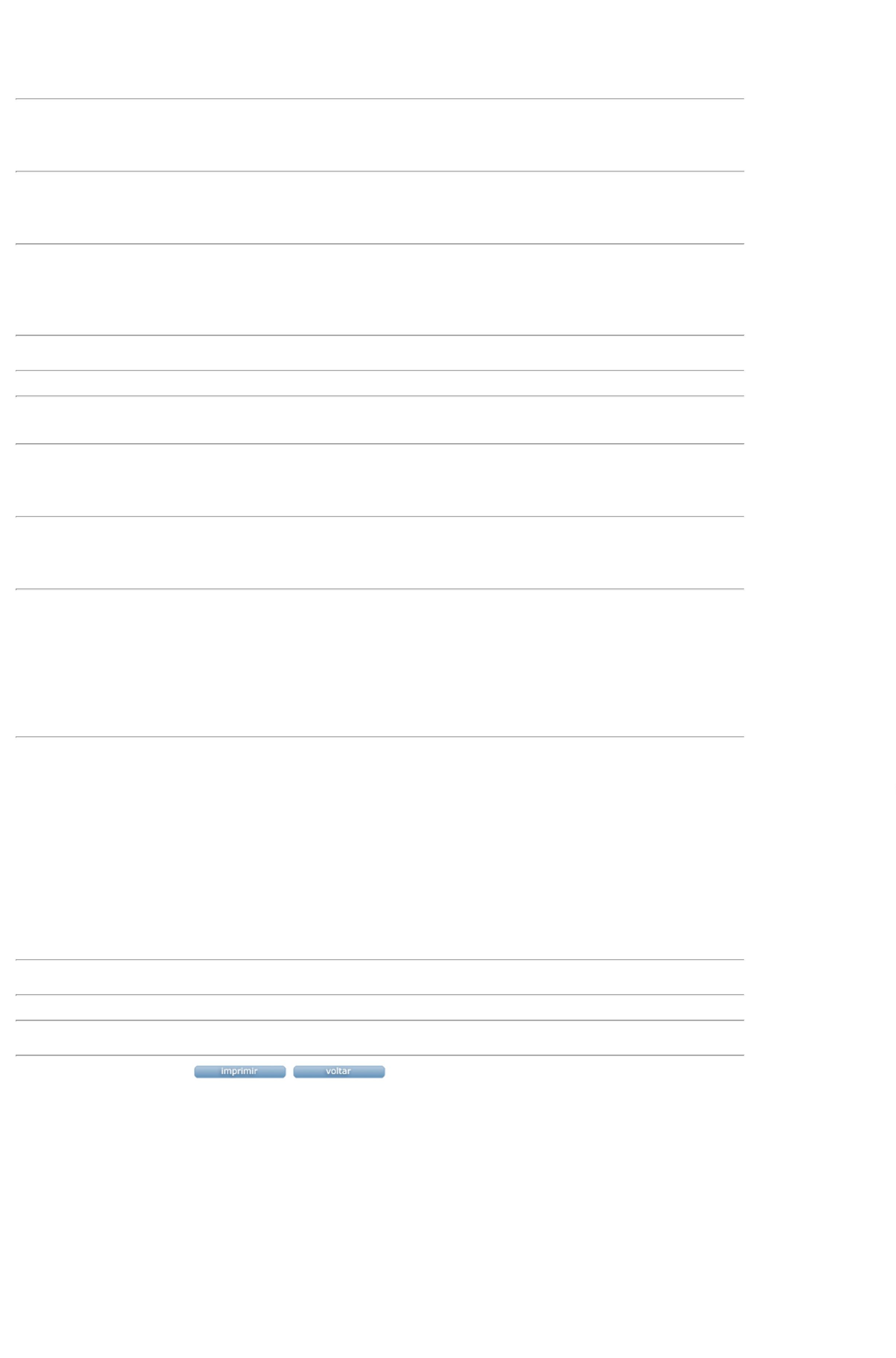 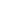 